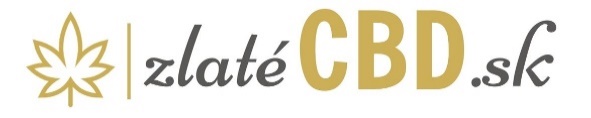 REKLAMÁCIA TOVARUMrzí nás, že s objednaným tovarom niečo nie je v poriadku. Vašu reklamáciu vyriešime čo najskôr. Prosím riaďte sa inštrukciami uvedených nižšie, v časti „Postup“.POSTUP1. Tento dokument, prosím, vyplňte a zašlite nám ho na e-mailovú adresu reklamacie@zlatecbd.sk 
s predmetom „Reklamácia tovaru + číslo objednávky“2. Počkajte, prosím, kým zaevidujeme Vašu žiadosť3. Ako náhle bude Vaša žiadosť zaevidovaná, na Vami uvedenú e-mailovú adresu odošleme reklamačný štítok a ďalšie inštrukcie4. Reklamovaný tovar odporúčame bezpečne zabaliť, ako keby ste ho posielali poštou5. Reklamačný štítok vytlačte a nalepte ho na balík6. Následne môžete balík podať na ktorejkoľvek pobočke Zásielkovne. Ich kompletný zoznam nájdete na tomto odkaze:https://www.zasielkovna.sk/pobocky?closest=1 7. V prípade, ak reklamačný štítok nemáte možnosť vytlačiť, opíšte si z neho trasovacie číslo, ktoré môžete nadiktovať na pobočke Zásielkovne. Na nej Vám s vytlačením a nalepením radi a ochotne pomôžu8. V prípade, ak Vám reklamačný asistent prostredníctvom spoločnosti Zásielkovňa nevyhovuje, tovar môžete odoslať aj poštouAdresa nášho skladu pre odoslanie tovaru určeného na reklamáciu mimo Zásielkovne je nasledovná:Indarčeky s.r.o. – zlatéCBD.skPrešovská 30821 08 BratislavaPOMÔCKY A VYSVETLENIEDo políčka „Názov tovaru“ uveďte presný názov predmetného tovaruDo políčka „Množstvo“ uveďte počet kusov predmetného tovaruDo políčka „Cena“ uveďte cenu zakúpeného tovaruDo dôvodu reklamácie napíšte presný opis zistenej chyby na výrobkuDo políčka „Číslo objednávky“ je potrebné zadať číslo Vašej objednávky, ktorú nájdete v potvrdzujúcom e-maily z Nášho obchodu alebo v priloženej faktúrePole „Číslo účtu (IBAN)“ je povinné vyplniť, a to bez medzierUPOZORNENIEAko náhle nám Vaša zásielka dorazí, budeme Vás kontaktovať o ďalšom priebehu vybaveniaV niektorých prípadoch sa tovar zasiela na analýzu a znalecké posúdenie výrobcovi, preto vás prosíme o trpezlivosťRefundácia finančných prostriedkov prebehne formou vyplateného dobropisuPri vrátení produktu bude refundovaná jeho nákupná cena v deň vykonania objednávkyFormulár k reklamácií nájdete nižšieÚDAJE O REKLAMÁCIIReklamujem tovarDôvod reklamácie:Poznámka (dodatočné informácie, preferovaný spôsob riešenia):V prípade otázok kontaktujte naše zákaznícke centrum: reklamacie@zlatecbd.sk, 02/2220 5412Názov tovaruMnožstvoCenaČíslo objednávky:Meno a priezvisko kupujúceho:Adresa kupujúceho:Kontaktný telefón a e-mail:Číslo účtu (IBAN):Dátum:Meno kupujúceho: